                       Colegio Carlos Miranda Miranda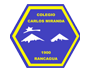                       Lenguaje Verbal /Carla Ibarra Castañeda                     Educadora de PárvulosGUÍA DE APOYO N ° 8                       Colegio Carlos Miranda Miranda                      Lenguaje Verbal/Carla Ibarra Castañeda                      Educadora de PárvulosGUIA DE APOYO N°1Nombre: _________________________________________________________Fecha:  lunes 01 de junio 2020Durante esta semana pondremos en práctica todo lo aprendido en estos meses, es importante que para resolver cada guía estés en un lugar tranquilo y que tengas a mano todo lo que necesita                              ¡buena suerte!1.Separación de sílabas: consiste en separar la palabra en sílabas (puedes apoyarte con aplausos) Por ejemplo:     ZAPATOS 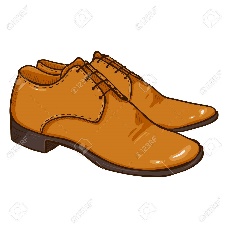                          ZA  -  PA   - TOS 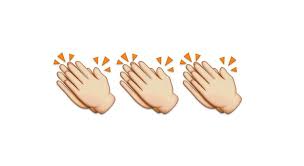 A continuación, encontrarás unos dibujos en la parte inferior de la hoja,tu debes separar las sílabas y luego recortar el dibujo en la cantidas de sílabas que tiene y volver a pegar armando el dibujo (ver ejemplo de arriba,puedes colorear también los dibujos)  LAPIZ                                                                 TELÉFONO                                                         SOL---------------------------------------------------------------------------------------------------------------------------------------------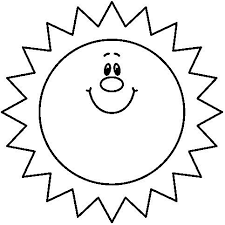 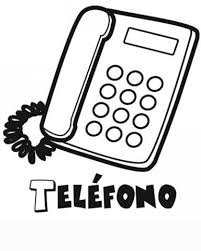 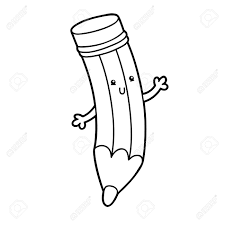                              Colegio Carlos Miranda Miranda                             Lenguaje Verbal /Carla Ibarra Castañeda                             Educadora de Párvulos  2. Colorea todos los dibujos que comiencen son la silaba inicial PA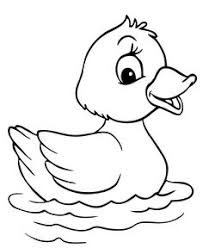 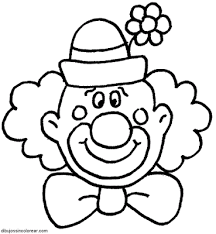 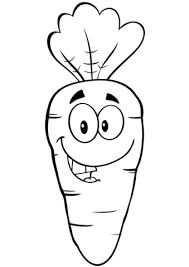 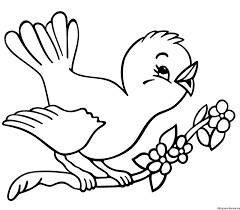   3. A continuación pidele a un adulto que te lea el siguiente texto,luego responde las preguntas           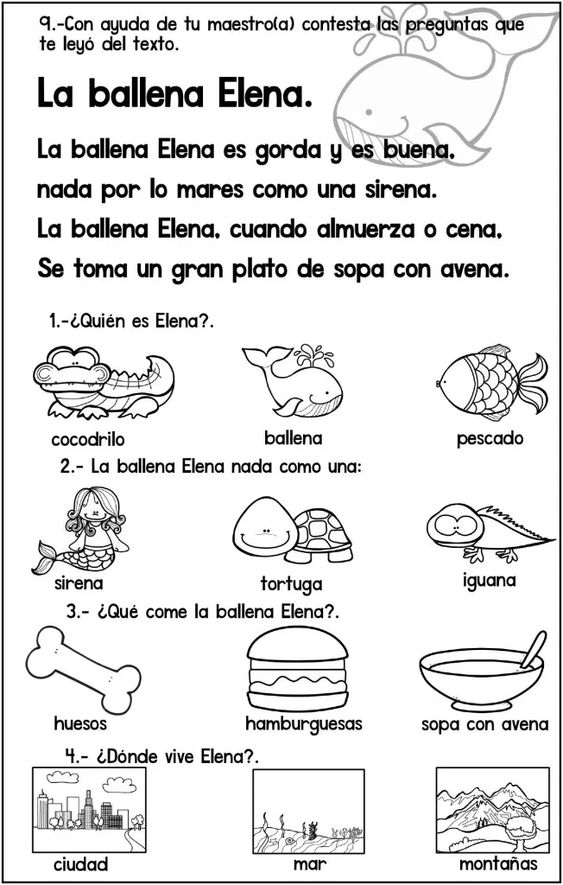                              Colegio Carlos Miranda Miranda                            Lenguaje Verbal/Carla Ibarra Castañeda                            Educadora de PárvulosPara saber si has aprendido te pido por favor realices este ticket de salida y posteriormente un adulto tome fotografía para luego enviarla  vía   al celular de la tía Carla Ibarra.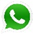 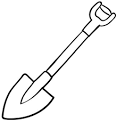 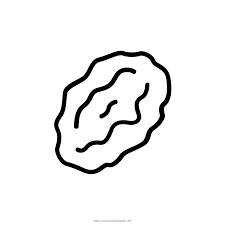 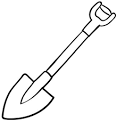 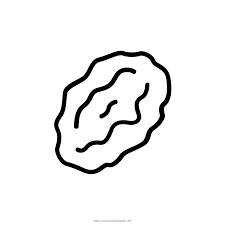 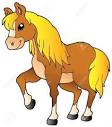 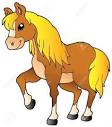 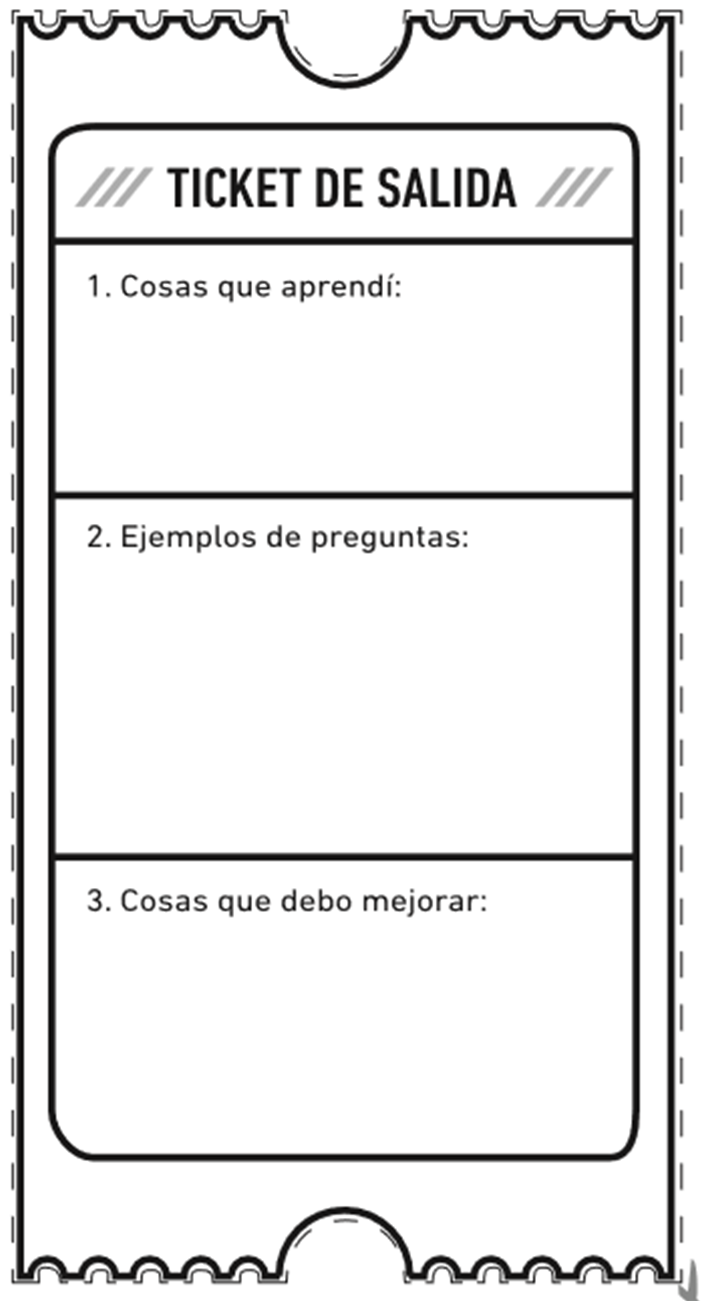 Nombre del Estudiante:Objetivos de Aprendizaje:1) 6. Comprender contenidos explícitos de textos literarios y no literarios, a partir de la escucha atenta, describiendo información y realizando progresivamente inferencias y predicciones. 2 Y 3) 3. Descubrir en contextos lúdicos, atributos fonológicos de palabras conocidas, tales como conteo de palabras, segmentación y conteo de sílabas, identificación de sonidos finales e iniciales. 	1) 6. Comprender contenidos explícitos de textos literarios y no literarios, a partir de la escucha atenta, describiendo información y realizando progresivamente inferencias y predicciones. 2 Y 3) 3. Descubrir en contextos lúdicos, atributos fonológicos de palabras conocidas, tales como conteo de palabras, segmentación y conteo de sílabas, identificación de sonidos finales e iniciales. 	1) 6. Comprender contenidos explícitos de textos literarios y no literarios, a partir de la escucha atenta, describiendo información y realizando progresivamente inferencias y predicciones. 2 Y 3) 3. Descubrir en contextos lúdicos, atributos fonológicos de palabras conocidas, tales como conteo de palabras, segmentación y conteo de sílabas, identificación de sonidos finales e iniciales. 	Cont. ConceptualesTextos literarios: separación silábica, sílaba inicial.Estrategias de comprensión lectora, extracción de información de texto leído Textos literarios: separación silábica, sílaba inicial.Estrategias de comprensión lectora, extracción de información de texto leído Textos literarios: separación silábica, sílaba inicial.Estrategias de comprensión lectora, extracción de información de texto leído Curso:Pre kínder - kínderFecha01 de junioInstrucciones Generales:Estimados estudiantes y apoderados: En estas actividades de lenguaje pondremos en práctica todo lo aprendido durante estos meses, es importante que estés en un lugar tranquilo y que tengas a mano todo lo que necesitas, no olvides escribir tu nombre.A continuación, hay unos links que te pueden ayudar a comprender mejor las actividades.https://www.youtube.com/watch?v=eSWwEdjo52Yhttps://www.youtube.com/watch?v=HSsHlpSfLPQ&t=6sEstimados estudiantes y apoderados: En estas actividades de lenguaje pondremos en práctica todo lo aprendido durante estos meses, es importante que estés en un lugar tranquilo y que tengas a mano todo lo que necesitas, no olvides escribir tu nombre.A continuación, hay unos links que te pueden ayudar a comprender mejor las actividades.https://www.youtube.com/watch?v=eSWwEdjo52Yhttps://www.youtube.com/watch?v=HSsHlpSfLPQ&t=6sEstimados estudiantes y apoderados: En estas actividades de lenguaje pondremos en práctica todo lo aprendido durante estos meses, es importante que estés en un lugar tranquilo y que tengas a mano todo lo que necesitas, no olvides escribir tu nombre.A continuación, hay unos links que te pueden ayudar a comprender mejor las actividades.https://www.youtube.com/watch?v=eSWwEdjo52Yhttps://www.youtube.com/watch?v=HSsHlpSfLPQ&t=6s